Trabajo para martes el 24 de Marzo:Leer página 146 e intentar realizar los ejercicios 9 y 10(las soluciones se publicarán el miércoles)Soluciones ejercicios 23 de Marzo: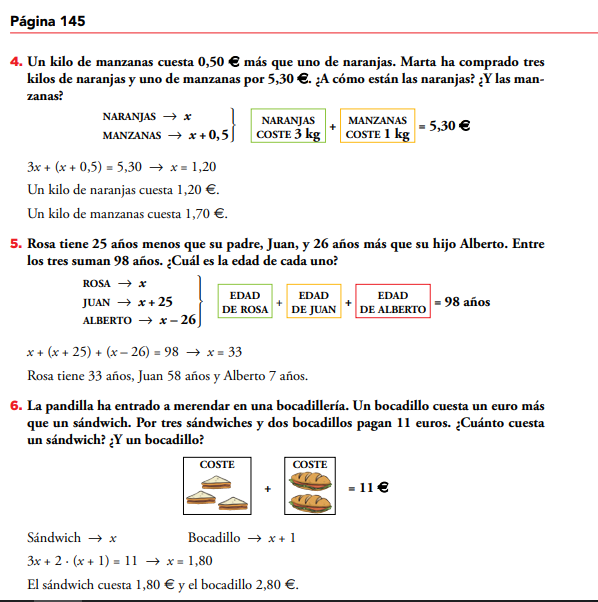 